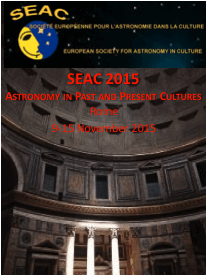 REGISTRATION FORM SEAC 2015Astronomy in Past and Present CulturesRome, 9-13 November 2015Academic Title (Prof, Dr, etc) Name (First NAME, Middle, LAST SURNAME) *Affiliation *Gender *Age *Address *City *ZIP / Postal Code *Country *Phone/Mobile Email *Accompanying Persons NAMESPLEASE TRANSFER AT account no. 636769/09 in ASSOCIAZIONE CULTURALE CESAR name CARIPARMA – CRÉDIT AGRICOLE branch 616 RM-AG. 39IBAN IT53D0623005089000063676909BIC/SWIFT CRPPIT2P616ABI 06230CAB 0589Payment Transfer ______EUROS by IBANPayment Transfer ______EUROS by SWIFTOR PAY BY PAYPAL Payment ______EUROS (http://www.brera.inaf.it/SEAC2015/registration.htm)Vegetarian? *Any Other Message to the LOCSigned __________________You must fill in all fields marked by *.PLEASE NAME THE FILE: YOUR SURNAME-NAME-REGISTRATION-FORM-SEAC2013PLEASE RETURN YOUR FILE TO  vitofrancesco.polcaro@iaps.inaf.it 